  	CHURCH OF OUR LADY & ST CHRISTOPHER                         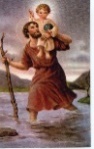 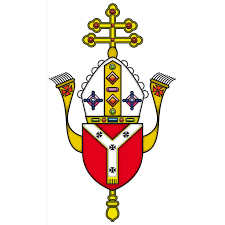            32 High Street, Cranford, TW5 9RG 		                                                       Telephone:  020 8759 9136             Email: cranford@rcdow.org.uk; Website: https://parish.rcdow.org.uk/cranford 29th Sunday in Ordinary Time – 21st & 22nd October 202330th Sunday in Ordinary Time – 28th & 29th October 2023Readings: 29th Sunday in Ordinary Time (Year A) Page 143:  Isaiah 45:1, 4-6, RP: 95 1, 3-5, 1 Thessalonians 1:1-5, Matthew 22:15-2130th Sunday in Ordinary Time (Year A) Page 146:  Exodus 22:20-26, RP: 17:2-4, 1 Thessalonians 1:5-10, Matthew 22-34-4031st Sunday in Ordinary Time (Year A) Page 149:  Malachi 1:14-2:2, 8-10, RP: 130, 1 Thessalonians 2:7-9, 13, Matthew 23:1-12DO NOT FORGET – to change your clocks on the night of Saturday, 28th October as BST ends.  Put your clocks back 1 hour.HALF-TERM WEEK There will be no masses from Monday, 23rd October – Thursday, 26th October.ST IGNATIUS CATHOLIC PRIMARY SCHOOL IN SUNBURY-ON-THAMES is currently advertising for a Head teacher on ETeach website.  If you would like any further information, please email admin@ascensioncat.org or contact Nicola Twose (HR Manager) on 0208 325 4630.PRIMARY SCHOOL FORMS – Fr John will be signing Primary School forms at 10.00 am on Saturday, 6th January 2024.  Please make a note now of these dates.HOSPITAL – If you are going into hospital, please let Fr John know and consider being anointed before you are admitted.POLITE NOTICE – Please do not feed you children in the church during mass.VOLUNTEERS REQUIRED FOR READERS, EUCHARISTIC MINISTERS, SERVERS, COUNTERS AND CHOIR MEMBERS please advise Fr John if you would like to volunteer.  MASS OFFERINGS – We are presently booking from November through to the end of the year for weekday and weekend masses.  Please send your requests via email to Gillian at Cranford@rcdow.org.uk.  All payments to be made online through bank transfer into the parish account, quoting the reference “Mass Offering”.  Please refer to the bottom of this newsletter for bank details.  Due to unforeseen circumstances, we regret we may have to move your mass intention to another day, please see newsletter for rescheduled mass intention date.  PLEASE DO NOT USE Fr John’s personal number or email address for mass requests.MARRIAGE Couples seeking marriage must contact Fr John plus Fr Patrick, in the case of Goan Weddings, before making any wedding arrangements, whether the marriage be in the UK or abroad.  This ensures there is enough time for all the necessary administration work to be processed. This is a statutory requirement applicable across all parts of the UK and overseas.  If liaising with Goan priest in Goa regarding any marriage arrangements, please copy Fr John (cranford@rcdow.org.uk) and Fr Patrick (goanchaplaincy@rcdow.org.uk) into the email correspondence.BAPTISMS – For any baptism enquire please email cranford@rcdow.org.uk with details.MASS INTENTIONSTHANK YOU FOR YOUR GENEROSITYContactless total for 16th October:  £288.12.  The Contactless machine is available in the Church. If you wish to donate via online banking please see our details below, giving your name as a reference and indicate if it is for baptism, wedding, mass intention etc.  For those that do not have a bank account, charge cards are available. Gift Aid: If you are a UK taxpayer, the Diocese strongly recommends you Gift Aid your donation, as the government will top up your donation by 25 percent. The parish relies heavily on this extra support, which comes at no additional cost to you. This facility is also available on the contactless device. If you have any questions on Gift Aid, please contact the parish office. Thank you for your continued financial support for your parish church.  HSBC Bank:  Account name: WRCDT Cranford, Sort Code: 40-05-20 Account: 01308637  Parish TeamParish Priest:  Fr. John TaborEmail: johntabor@rcdow.org.ukAny required appointment will be at 11.00 am on Wednesdays, Thursdays & Fridays.Catechetical Co-ordinator: Bejoy IgnatiousWorking days:  Thursdays 9.00 am – 5.00 pm, Saturdays 11.00 am – 6.00 pm and on Sundays 9.00 am - 2.00 pm. Email: bejoyignatious@rcdow.org.uk Parish Secretary:  Gillian SatchellWorking days:  Wednesday & Friday morningsPlease e-mail parish office with requests and queriesIn-person enquires Wed & Fri between 10.30 – 11.30 am.  Email: cranford@rcdow.org.uk Parish Safeguarding Officers:Natalie Smith & Pelazia RodriguesEmail: cranfordsg@safeguardrcdow.org.ukEmail: cranfordsg2@safeguardrcdow.org.uk Mobile: 07851 390118 (Dedicated Parish Safeguarding Number)--------------------------------------------------------Protecting your Privacy:In compliance with the General Data Protection Regulation (GDPR), which became effective in May 2018, the Parish requires your permission to hold your data for Parish/Diocesan use.  You can read our full privacy policy on www.rcdow.org.uk/diocese/privacy-policy------------------------------------------------------------------------------------------------------------------MASS INTENTIONSIf you wish to offer a Mass intention, please email (Cranford@rcdow.org.uk) or visit the Parish Office on a Wed/Fri between 10.30 – 11.30 am.-------------------------------------------------------------------------------------------------------------------------------------------------------------------------------------------------ONLINE MASSESMass and other liturgies live streamed from Westminster Cathedral and other parishes are available at: www.churchservices.tv------------------------------------------------------------------------------------------------------------------------------------------------MASS TIMES Saturday: 5pm; Sunday Masses:  9.00 am and 11.00 am Weekday Mass Timings: Please see Mass intentions overleafConfession:  Saturday afternoons 4.15 – 4.45 pm Portuguese Mass: 12.30 pm on Sundays as advisedKonkani Mass:  4th Sunday of the month - 5.00 pmThis Parish is part of Westminster Roman Catholic Diocesan Trust (WRCDT) Registered Charity No: 233699Dear FriendsGo and announce the Gospel of the Lord  At this moment, it seems as if world peace is as far away as ever.  The news from Israel and Palestine remains bad and the war in Ukraine is continuing.  The plight of migrants trying to escape dreadful situations in their home countries, often at the hands of unscrupulous people traffickers, while not headline news, remains a reality.  Now, especially, is the tome to put our complete trust in God and His Providence and to live out the theological virtues of faith, hope and charity in our everyday lives.  We should also remember that justice requires us to give each person their due.  One place where these virtues come into their own is at Lourdes.  The Diocesan Pilgrimage next year runs from 19th-26th July.  I have had initial conversations with some of you and I think from these, that it might be possible to put together a group from the parish.  It would be helpful to have a more definite expression of interest by the middle of January.  In the meantime, I will talk to the Pilgrimage Offices about how to get the best prices.  It would be helpful too if we could think about some fundraising ideas as a parish community, as I think this is an important form of community building within the parish. The November Dead Lists will be available from next weekend.  Praying for our beloved dead is one of the most important – and effective – acts of love we can do for them.  May they rest in peace and rise in glory!  Have a good week and let us pray for each other. Father JohnHalf Term  I hope that those who are now on half term will have a good break and time for rest and some recreation – trips, activities etc.  I will be on retreat next weekend – 28th/29th October and back on 31st October.  Fr Chris Wallbank will be covering the weekend Masses that weekend and I know you will make him very welcome as usual.Sat     2105.00 pmPierre & Katy Jason (Recently Married) & Ollie Murton + Bronagh Murton - RIP (LD)Sun    2209.00 pm11.00 am05.00 pmTeddy Tope – RIP (LD)Kevin Phelan – BirthdayKonkani MassFri      2710.00 amBronagh Murton - RIP (LD)Sat     2805.00 pmAlex & Maria Josephine Menezes - RIPSun    2909.00 pm11.00 amFor the Souls of the Barreto FamilyPeople of the ParishWed  0110.00 am06.00 pmDD Meinrad Earley OSB & Gildas Dudonis OSB - Simple ProfessionPeople of the ParishThu    0210.00 amHoly SoulsFri      0309.45 am 10.00 am RosaryVocationsSat     0405.00 pmAshvin Cardos - ThanksgivingSun    0509.00 am11.00 amMelancy Fernandes & Paulina Fernandes - RIP AnniversaryLuisa Ordona - RIP